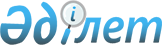 Об утверждении изменений и дополнений в Инструкцию по кассовому исполнению государственного бюджета Республики Казахстан
					
			Утративший силу
			
			
		
					Приказ Министра финансов Республики Казахстан от 21 июня 2000 года N 298 Зарегистрировано в Министерстве юстиции Республики Казахстан 12 октября 2000 года N 1261. Утратил силу приказом Министра финансов Республики Казахстан от 16 августа 2006 года N 304



 


Извлечение






из приказа Министра финансов Республики Казахстан






от 16 августа 2006 года N 304





      ПРИКАЗЫВАЮ:





      1. Признать утратившими силу некоторые приказы Министра финансов Республики Казахстан согласно приложению к настоящему приказу.      






      2...






      3. Настоящий приказ вступает в силу со дня подписания.





      Министр ....





      4. Приказ Министра финансов Республики Казахстан от 21 июня 2000 года N 298 "Об утверждении изменений и дополнений в Инструкцию по кассовому исполнению государственного бюджета Республики Казахстан" (зарегистрирован в Реестре государственной регистрации нормативных правовых актов за N 1261).






      ....






________________________________________________________________



      Приказываю: 



      1. Утвердить прилагаемые изменения и дополнения в Инструкцию по кассовому исполнению государственного бюджета Республики Казахстан, утвержденную приказом Министерства финансов Республики Казахстан от 7 сентября 1999 года N 484 
 V990900_ 
 "Об утверждении Инструкции по кассовому исполнению государственного бюджета Республики Казахстан" (далее - Изменения и дополнения). 



      2. Признать утратившим силу приказ Департамента казначейства Министерства финансов Республики Казахстан от 14 августа 1998 года N 385 
 V980609_ 
 "Об утверждении Инструкции по ведению операций в иностранной валюте Департаментом казначейства и его территориальными органами". 



      3. Настоящий приказ вступает в силу со дня его государственной регистрации в Министерстве юстиции Республики Казахстан, за исключением пунктов 1, 2, абзацев третьего, четвертого, пятого пункта 5, пункта 8, абзаца третьего пункта 11, пунктов 76, 82 Изменений и дополнений, которые вступают в силу с 1 июля 2000 года.

     Министр                                                               

      Согласовано                                     Утверждены



      Председатель                          приказом Министерства финансов



  Национального Банка                          Республики Казахстан



  Республики Казахстан                      от 21 июня 2000 года N 298



      11.09.2000 г.

Изменения и дополнения



    в Инструкцию по кассовому исполнению  



государственного бюджета Республики Казахстан

      1. По всему тексту слова "ф.0401002" и "(форма N 0401002)" исключить. 



      2. По всему тексту и в приложениях, используемые во всех падежах, как во множественном, так и в единственном числе, слова "получатель" и "учреждение-получатель" заменить словом "бенефициар", "плательщик" - "отправитель денег", "банк-получателя" - "банк-бенефициара", "банк- плательщика" - "банк-получатель" соответственно падежу и числу заменяемых слов. 



      3. В пункте 6: 



      слова "не позднее следующего дня" заменить словами "в тот же день"; 



      дополнить предложением следующего содержания: 



      "В соответствии с Законом Республики Казахстан от 24 апреля 1995 года 
 Z952235_ 
 "О налогах и других обязательных платежах в бюджет" контроль за своевременностью перечисления списанных с банковских счетов налогоплательщиков-клиентов сумм в доход бюджета осуществляется органами налоговой службы.". 



      4. Пункт 8 изложить в следующей редакции: 



      "8. Платежные документы от юридических лиц при перечислении платежей в бюджет через республиканское государственное предприятие, на праве хозяйственного ведения "Казахстанский центр межбанковских расчетов" по системе крупных и розничных платежей принимаются в двух экземплярах. Первый экземпляр остается в документах дня банка второго уровня, второй экземпляр возвращается плательщику с отметкой банка, как подтверждение о списании средств со счета. Для зачисления платежей в бюджет и на счета клиентов за основу берется электронный образ платежного поручения (приложение N 3) согласно Соглашению об использовании программно- криптографической защиты и электронной цифровой подписи, заключенному между Министерством финансов Республики Казахстан и республиканским государственным предприятием, на праве хозяйственного ведения "Казахстанский центр межбанковских расчетов"." 



      5. В пункте 10: 



      дополнить абзацами двенадцатым, тринадцатым, четырнадцатым следующего содержания: 



      "код назначения платежа (указывается 3-значное цифровое обозначение назначения платежа); 



      КОд - код отправителя денег (указывается 2-значное цифровое обозначение, где первая цифра - признак резидентства, вторая - код сектора экономики); 



      КБе - код бенефициара (указывается 2-значное цифровое обозначение, где первая цифра - признак резидентства, вторая - код сектора экономики);"; 



      в абзаце четырнадцатом слова "расчетных чеков" заменить словами "платежных поручений"; 



      абзац шестнадцатый после слова "службы" дополнить словами ", территориальных таможенных органов"; 



      абзац семнадцатый исключить. 



      6. Дополнить пунктом 10-1 следующего содержания: 



      "10-1. При осуществлении платежей и/или переводов денег территориальные органы казначейства вправе требовать проставления в платежных документах дополнительных реквизитов, если эти требования прямо предусмотрены законодательством Республики Казахстан.". 



      7. В пунктах 11, 34, 35, 36, 103, 112 слова "расчетные чеки" и "чек", используемые во всех падежах, как во множественном, так и в единственном числе, заменить словами "платежные поручения" соответственно падежу и числу заменяемых слов. 



      8. Пункт 13 дополнить абзацами седьмым, восьмым, девятым следующего содержания: 



      "наличие кода назначения платежа; 



      наличие кода отправителя денег; 



      наличие кода бенефициара;". 



      9. В пункте 18 первое предложение изложить в следующей редакции: 



      "Платежи в бюджет, принятые филиалами и структурными подразделениями Банка-агента полностью перечисляются от представителей государственных учреждений в тот же день, а от физических лиц не позднее следующего дня на корсчет территориального органа Казначейства для зачисления на соответствующие счета.". 



      10. В абзаце одиннадцатом пункта 21 слова "и расходов" исключить. 



      11. Абзацы седьмой и восьмой пункта 23 изложить в следующей редакции: 



      "Государственные учреждения перечисляют обязательные пенсионные взносы в накопительные пенсионные фонды одновременно с выплатой доходов работникам, подлежащих выплате в виде оплаты труда. 



      При перечислении налогов в бюджет государственные учреждения в текстовом пространстве "Назначение платежа" указывают 10-значный код бюджетной классификации расходов, в рамке "Код бюджетной классификации" проставляют 6-значный код бюджетной классификации доходов и дополнительно в рамке "Код назначения платежа" проставляют 3-значное цифровое обозначение назначения платежа. При перечислении обязательных пенсионных взносов в текстовом пространстве "Назначение платежа" указываются реквизиты накопительного пенсионного фонда, в пользу которого производится перечисление денег, в рамке "Код бюджетной классификации" проставляют 10-значный код бюджетной классификации расходов и дополнительно в рамке "Код назначения платежа" проставляют 3-значное цифровое обозначение назначения платежа.". 



      12. В пункте 24: 



      в абзаце первом слово "ежемесячно" исключить; 



      абзацы четвертый, шестой исключить. 



      13. Пункт 28 изложить в следующей редакции: 



      "28. Неоплаченные расчетные документы помещаются в картотеку на срок согласно статье 38 Закона Республики Казахстан от 29 июня 1998 года 
 Z980237_ 
 "О платежах и переводах денег". Инкассовые распоряжения налоговых и таможенных органов помещаются в картотеку без ограничения срока хранения. При наличии в картотеке распоряжений по оплате налогов и других обязательных платежей в бюджет территориальные органы Казначейства исполняют данные распоряжения в порядке их календарной очередности поступления в картотеку.". 



      14. В пункте 34:



      абзац первый после слова "производится" дополнить словами "налоговыми органами";



      абзац второй исключить;



      в абзаце девятом слова "(приложение N 7)" заменить словами "(приложение N 3)".



      15. В пункте 35:



      слово "возмещение" заменить словами "возврат (зачет)";



      в абзаце втором слова "один экземпляр" заменить словом "копия";



      абзац третий изложить в следующей редакции: 



      "В случаях, когда сумма возврата (зачета) налога превышает поступившие суммы налогов с начала года по соответствующему подклассу бюджетной классификации доходов в целом по области, городам Астаны и Алматы, возврат (зачет) производится по разрешению Министерства государственных доходов Республики Казахстан с соответствующего подкласса бюджетной классификации доходов в целом по республике, при этом по данному подклассу доходов области допускаются "минусовые" доходы.". 



      16. Пункт 37 дополнить абзацами третьим, четвертым следующего содержания: 



      "ведомость зачета налогов и других платежей в бюджет форма 041З; 



      ведомость зачета налогов и других платежей в бюджет между налоговыми органами форма 041ЗН;". 



      17. В пункте 39: 



      абзац третий исключить; 



      абзац четвертый изложить в следующей редакции: 



      "Областными представительными органами утверждаются стабильные нормативы распределения доходов между областным бюджетом и бюджетами районов (городов), долговременные размеры субвенций, передаваемых из областных бюджетов в бюджеты районов (городов), и бюджетных изъятий, передаваемых из бюджетов районов (городов) в областные бюджеты.". 



      18. Пункт 40 изложить в следующей редакции: 



      "40. На основании полученных схем распределения поступлений между республиканским и местными бюджетами и нормативов, утвержденных маслихатами, областные, городов Астаны и Алматы управления Казначейства в трехдневный срок составляют ведомости распределения поступлений по формам 603-607, 611 (приложения NN 9-1 - 9-6), подписываемые руководителями местных финансовых органов, областных, городов Астаны и Алматы управлений Казначейства и областных, городов Астаны и Алматы налоговых комитетов.". 



      19. Последнее предложение абзаца первого пункта 43 исключить. 



      20. Абзац первый пункта 44 после слова "изменения" дополнить словами "в Ведомости контроля распределения налогов и". 



      21. Пункт 45 изложить в следующей редакции: 



      "45. Ведомость перераспределения поступлений между бюджетами по результатам изменения нормативов (приложение N 11) составляется по республиканскому бюджету и местным бюджетам по каждому финансовому органу, в котором изменились нормативы распределения доходов. Ведомости по финансовым органам передаются с соответствующими им выписками с лицевых счетов этих органов (балансовые счета N 130, 132).". 



      22. Дополнить пунктом 45-1 следующего содержания: 



      "45-1. После распределения доходов между бюджетами разных уровней остатков по балансовому счету N 080 "Доходы, распределяемые между бюджетами" не должно быть.". 



      23. Дополнить пунктом 53-1 следующего содержания: 



      "53-1. Исполнение республиканского бюджета начинается 1-го января и заканчивается 31-го декабря финансового года, на который он утвержден. 



      Право государственных учреждений на расходование бюджетных ассигнований, предусмотренных им на текущий финансовый год, прекращается 31-го декабря, за исключением заключительных операций по необеспеченным финансированием в истекшем финансовом году утвержденным бюджетным расходам, а также по зачислению в бюджеты официальных трансфертов, производимых в течение счетного периода. 



      Исполнение республиканского бюджета осуществляется на основе росписи доходов и расходов республиканского бюджета, составляемой в соответствии с помесячным распределением утвержденной годовой суммы доходов и расходов бюджета и уточняемой путем внесения в нее изменений. 



      Роспись расходов республиканского бюджета составляется на основании сводных смет расходов, утверждаемых и представляемых администраторами республиканских бюджетных программ в Министерство финансов Республики Казахстан. 



      Роспись доходов и расходов республиканского бюджета утверждается Министром финансов Республики Казахстан. Один экземпляр росписи доходов и расходов республиканского бюджета представляется в Комитет казначейства Министерства финансов Республики Казахстан. 



      На основании полученных росписей расходов республиканского бюджета и в соответствии с расчетами, учтенными при утверждении бюджета, администраторы республиканских бюджетных программ доводят до подведомственных государственных учреждений утвержденные индивидуальные сметы расходов, а также показатели расчетов к ним. В свою очередь, государственное учреждение один экземпляр сметы и показатели расчетов к ней представляет в соответствующий территориальный орган Казначейства. 



      Бюджетные средства могут расходоваться государственными учреждениями на основании казначейских разрешений только при наличии утвержденных смет расходов.". 



      24. Пункт 58 после слова "кодов" дополнить словом "Единой". 



      25. Абзац второй пункта 60 изложить в следующей редакции: 



      "Именной штамп предусматривает полное наименование территориального органа Казначейства и цифровой номер ответисполнителя. При увольнении ответисполнителя именной штамп сдается начальнику операционного отдела, в территориальных органах Казначейства, не имеющих в штате начальника операционного отдела, ответисполнителю, назначенному по приказу начальника территориального органа Казначейства. За сохранность именного штампа и передачу его постороннему лицу персональную ответственность несет ответисполнитель территориального органа Казначейства.". 



      26. Абзац первый пункта 63 после слова "бюджета" дополнить словами "Республики Казахстан". 



      27. Дополнить пунктом 64-1 следующего содержания: 



      "64-1. В случае образования дебетового сальдо на Едином казначейском счете Министерство финансов Республики Казахстан принимает меры по увеличению поступлений либо полному или частичному временному приостановлению переводных (расходных) операций по выданным Комитетом казначейства Министерства финансов Республики Казахстан разрешениям на использование бюджетных денег.". 



      28. В пункте 65 слова "Комитета по внешнему заимствованию" заменить словами "Департамента государственного заимствования". 



      29. Абзац второй пункта 66 изложить в следующей редакции: 



      "В целях контроля за правильностью выплаты заработной платы, определенных расходов структуры специфики экономической классификации и получения наличных денег на другие цели, государственные учреждения представляют в соответствующие территориальные органы Казначейства заявку на получение наличности с бюджетного и текущего счета "Средства от платных услуг", счета для спонсорской и благотворительной помощи и депозитного счета (приложение N 19), указанием сумм, причитающихся к выдаче. Заявка на получение наличности представляется отдельно по бюджетным средствам, средствам, получаемым от реализации платных услуг, в виде спонсорской и благотворительной помощи, депозитных сумм и средств внебюджетного фонда акима города Алматы вместе с денежным чеком. При этом, по средствам спонсорской и благотворительной помощи, депозитных сумм и внебюджетного фонда акима города Алматы код бюджетной классификации расходов не заполняется. Заявка составляется на основании платежных ведомостей или расходных кассовых ордеров.". 



      30. Дополнить пунктом 66-1 следующего содержания: 



      "66-1. Выплата наличных денег через банки второго уровня в последний рабочий день текущего финансового года производится в следующем порядке: 



      1) запрещается производить в период заключительных оборотов выплату наличных денег через банки второго уровня; 



      2) выплата наличных денег государственным учреждениям производится текущим годом в установленном порядке и закрытием на конец последнего рабочего дня текущего финансового года остатка по счету 889 территориальных органов Казначейства в банках второго уровня; 



      3) в связи с тем, что в банках второго уровня заключительных оборотов по кассе не допускается, переходящих денежных чеков на 1-ое января следующего финансового года не должно быть, в связи с чем, все неоплаченные банками второго уровня именные денежные чеки Казначейства за текущий год подлежат обязательному отзыву в конце последнего рабочего дня текущего года; 



      4) все взаиморасчеты между территориальными органами Казначейства и банками второго уровня по полученной наличности за текущий год необходимо закончить в последний рабочий день текущего года. На 1-ое января следующего финансового года все открытые транзитные счета в банках второго уровня должны быть с нулевыми остатками; 



      5) остатки средств на транзитных счетах (889) в территориальных органах Казначейства на 1-ое января следующего финансового года подлежат восстановлению на бюджетные и текущие счета "Средства от платных услуг" распорядителей лимитов (получателей наличности) заключительными оборотами в установленном счетном периоде; 



      6) территориальным органам Казначейства необходимо провести сверку средств, аккумулированных на транзитных счетах (889), по журналу регистрации чеков на получение наличности.". 



      31. В абзаце первом пункта 72: 



      первое предложение изложить в следующей редакции: 



      "Государственным учреждениям, не являющимся самостоятельными распорядителями лимитов, не получающим лимиты на расходование бюджетных денег и расположенным вне места нахождения распорядителя лимитов, в территориальных органах казначейства открывается текущий счет (балансовый счет N 724 "Текущий счет уполномоченных и невыплаченные переводы")."; 



      после слова "помощи," дополнить словом "алиментов,". 



      32. В абзаце первом пункта 73 слово "проставляется" заменить словами "Код бюджетной классификации" -". 



      33. Пункт 74 дополнить абзацами девятым, десятым, одиннадцатым следующего содержания: 



      "суммы возврата Государственным центром по выплате пенсий обязательных пенсионных взносов в накопительные пенсионные фонды независимо от периода; 



      до 25-го декабря остатки неиспользованных средств на текущем (специальном) счете софинансирования; 



      не позднее 31-го декабря финансового года остатки неиспользованных бюджетных денег на текущих счетах уполномоченных и невыплаченные переводы и целевого финансирования;". 



      34. Пункт 80 изложить в следующей редакции: 



      "80. Кроме того, на счет 902 "Суммы, перечисленные по взаимным расчетам до выяснения" зачисляется, на срок до открытия первого лимита бюджетных средств, сумма дебиторской задолженности, поступающая: 



      1) в начале года, когда еще не открыты лимиты бюджетных средств и невозможно произвести восстановление кассовых расходов; 



      2) при реорганизации государственного учреждения, изменении кода государственного учреждения или его бюджетного счета.". 



      35. Дополнить пунктами 81-1, 82-1, 82-2 следующего содержания: 



      "81-1. Сумма возврата Государственным центром по выплате пенсий обязательных пенсионных взносов в накопительные пенсионные фонды при обнаружении ошибок в платежных поручениях или списках физических лиц, независимо от периода, подлежит обязательному восстановлению на счет государственного учреждения по специфике 111 "Основная заработная плата" для последующего перечисления в Государственный центр по выплате пенсий после устранения ошибок."; 



      "82-1. Остатки неиспользованных бюджетных денег на бюджетном счете государственного учреждения при его реорганизации в государственное предприятие разрешается доиспользовать до момента внесения в государственный регистр юридических лиц записи о прекращении деятельности данного государственного учреждения. 



      82-2. Остатки выделенных лимитов по спецификам экономической классификации расходов, срок действия которых прекращен, в связи внесением изменений и дополнений в структуру экономической классификации расходов, доиспользуются государственным учреждением по данной специфике в течение текущего финансового года.". 



      36. В Разделе 3: 



      в заголовке Главы 5: 



      слово "передаче" заменить словом "реорганизации"; 



      дополнить словами "и в иных случаях"; 



      в пункте 85: 



      в абзаце втором слова "и переносе открытых лимитов" исключить; 



      дополнить абзацем вторым следующего содержания: 



      "Остаток неиспользованных лимитов на прежних счетах разрешается доиспользовать с разрешения Комитета казначейства Министерства финансов Республики Казахстан."; 



      пункт 89 исключить; 



      в абзаце седьмом пункта 90 слова "одного операционного дня" заменить словами "трех операционных дней"; 



      дополнить Главой 5-1 следующего содержания: 



      "Глава 5-1. Перенос неиспользованных остатков лимитов бюджетных средств с одной специфики экономической классификации расходов на другую специфику, с одного государственного учреждения на другое 



      91-1. Для переноса остатков неиспользованных лимитов бюджетных средств с одной специфики экономической классификации расходов на другую специфику по запросу государственного учреждения территориальный орган Казначейства выдает форму 032-А "Ведомость движения выделенных лимитов и кассовых расходов с учетом взятых обязательств", сформированную на дату запроса, с отметкой ответисполнителя Казначейства о прекращении расходных операций с бюджетного счета по корректируемой бюджетной программе. Государственное учреждение данную ведомость направляет администратору республиканских бюджетных программ. 



      Администратор республиканских бюджетных программ составляет заявку на перенос и представляет ее с копиями ведомостей формы 032-А в Бюджетный департамент Министерства финансов Республики Казахстан. В заявке администратор республиканских бюджетных программ обосновывает необходимость переноса остатков неиспользованных лимитов бюджетных средств с одной специфики экономической классификации расходов на другую специфику. При этом необходимо учитывать наличие кредиторской задолженности и принятых обязательств по спецификам экономической классификации расходов, остатки неиспользованных лимитов бюджетных средств, в пределах которых предполагается перенос на другую специфику. Бюджетный департамент рассматривает заявку администратора республиканских бюджетных программ не более пяти календарных дней со дня ее представления. 



      В случае отказа Бюджетным департаментом в переносе остатков неиспользованных лимитов бюджетных средств с одной специфики экономической классификации расходов на другую специфику, администраторы республиканских бюджетных программ уведомляют об этом подведомственные государственные учреждения. После чего, государственные учреждения письменно обращаются в соответствующие территориальные органы Казначейства с просьбой о разблокировании бюджетных счетов. 



      В случае положительного рассмотрения заявки Бюджетный департамент составляет справку "Об изменении росписи расходов республиканского бюджета" (приложение N 21), в которой указываются со знаком минус суммы, подлежащие переносу, со знаком плюс - суммы увеличения по соответствующей специфике. 



      Комитет казначейства Министерства финансов Республики Казахстан перенос остатков неиспользованных лимитов бюджетных средств с одной специфики экономической классификации расходов на другую специфику производит на основании представленных Бюджетным департаментом заключения о переносе остатков неиспользованных лимитов бюджетных средств с одной специфики экономической классификации расходов на другую специфику и справки (приложение N 21). 



      Комитет казначейства выписывает администратору республиканских бюджетных программ новое казначейское разрешение. 



      Администраторы республиканских бюджетных программ на основании казначейских разрешений оформляют соответствующие разрешения (формы 2, 2а), доводят их по назначению в установленном порядке до подведомственных государственных учреждений, территориальных органов Казначейства и контролируют прохождение операции. 



      После поступления в областные, городов Астаны и Алматы управления Казначейства по электронной почте разрешений (формы 2, 2а) по переносу остатков неиспользованных лимитов бюджетных средств с одной специфики экономической классификации расходов на другую специфику ответственный исполнитель Казначейства зачисляет в автоматизированное рабочее место казначея разрешения на перенос (форма 2, 2а). На данную операцию отводится не более трех операционных дней. 



      Правильность проведения операции по государственному учреждению по переносу остатков неиспользованных лимитов бюджетных средств с одной специфики экономической классификации расходов на другую специфику определяется по форме 032-А "Ведомость движения выделенных лимитов и кассовых расходов с учетом взятых обязательств". 



      91-2. В случае переноса остатков неиспользованных лимитов бюджетных средств с одной специфики экономической классификации расходов на другую специфику в пределах одной программы по запросу государственного учреждения территориальный орган Казначейства выдает форму 032-А "Ведомость движения выделенных лимитов и кассовых расходов с учетом взятых обязательств", сформированную на дату запроса, с отметкой ответисполнителя Казначейства о прекращении расходных операций по данной программе. Ответственность и контроль за проведение данной операции возлагается на ответисполнителя территориального органа Казначейства. 



      91-3. Перенос остатков неиспользованных лимитов бюджетных денег по спецификам с одного государственного учреждения на другое государственное учреждение производится администратором республиканских бюджетных программ. Для этого задействованные в переносе подведомственные государственные учреждения представляют администраторам республиканских бюджетных программ форму 032-А "Ведомость движения выделенных лимитов и кассовых расходов с учетом взятых обязательств", сформированную на дату переноса, с отметкой ответисполнителя Казначейства о прекращении расходных операций по бюджетному счету. 



      Дальнейший порядок проведения переноса производится в порядке, указанном в абзацах седьмом, восьмом, девятом, десятом пункта 91-1. 



      91-4. Если правопреемником реорганизованного государственного учреждения является государственное учреждение той же ведомственной подчиненности, то перенос сумм ранее выделенных лимитов и кассовых расходов производится в порядке, указанном в пунктах 88-91."; 



      в абзаце первом пункта 93 слова "Комитетом по внешнему заимствованию" заменить словами "Департаментом государственного заимствования". 



      37. Абзац второй пункта 94 изложить в следующей редакции: 



      "администраторов местных бюджетных программ - исполнительные органы, финансируемые из местного бюджета, ответственные за финансовое обоснование и реализацию местных бюджетных программ;". 



      38. Пункт 95 дополнить абзацем вторым следующего содержания: 



      "Бюджетные средства могут расходоваться государственными учреждениями на основании финансовых разрешений только при наличии утвержденных смет расходов.". 



      39. Пункты 98, 99, 100 изложить в следующей редакции: 



      "98. Территориальные органы Казначейства осуществляют учет доходов и расходов местных бюджетов, расчетно-кассовое обслуживание областных бюджетов, финансовых фондов (бюджетов) специальных экономических зон, бюджетов городов и районов. 



      99. Исполнение местных бюджетов осуществляется на основе росписей доходов и расходов местных бюджетов всех уровней, составляемых в соответствии с помесячным распределением утвержденных годовых сумм доходов и расходов этих бюджетов и уточняемых путем внесения в них изменений. 



      На основании полученных росписей расходов местных бюджетов и в соответствии с расчетами, учтенными при утверждении бюджета, администраторы местных бюджетных программ доводят до подведомственных государственных учреждений утвержденные индивидуальные сметы расходов, а также показатели расчетов к ним. В свою очередь, государственное учреждение один экземпляр сметы и показатели расчетов к ней представляет в соответствующий территориальный орган Казначейства. 



      100. Роспись доходов и расходов местного бюджета утверждается руководителем местного финансового органа. Один экземпляр росписи доходов и расходов местного бюджета представляется в соответствующие территориальные органы Казначейства в электронном виде (на дискете или по каналам связи) в виде файла или на бумажном носителе по кодам бюджетной классификации в тысячах тенге. 



      Территориальные органы Казначейства, получив от местных финансовых органов роспись доходов и расходов соответствующего местного бюджета, вводят ее в базу данных автоматизированного рабочего места финансиста. 



      При вводе росписи доходов и расходов местных бюджетов контролируются: 



      соответствие кодов бюджетной классификации доходов и расходов в росписи справочнику Единой бюджетной классификации расходов и доходов; 



      равенство итоговых сумм росписи по доходам итоговым суммам росписи по расходам; 



      соответствие частных сумм итоговым суммам. 



      В случае, если до 1-го января соответствующего финансового года местным представительным органом не принято решение об утверждении местного бюджета на соответствующий финансовый год, то до его утверждения соответствующий местный финансовый орган составляет и утверждает временную роспись доходов и расходов местного бюджета на 1 квартал в размере 1/4 части проекта годового местного бюджета на текущий финансовый год.". 



      40. Дополнить пунктом 100-1 следующего содержания: 



      "100-1. Внесение изменений в роспись доходов и расходов местных бюджетов в процессе их исполнения производится на основании: 



      нормативных правовых актов местных представительных и исполнительных органов; 



      заявок администраторов бюджетных программ на изменение сметы расходов. 



      Внесение изменений в росписи доходов и расходов производится по Справкам местных финансовых органов формы N 203 и формы N 303 (приложения NN 24, 25). Нумерацию справок ведут местные финансовые органы. Ввод справок с автоматическим присвоением дополнительного уникального номера справки и расчет уточненного бюджета осуществляется территориальными органами Казначейства. 



      При внесении изменений в роспись доходов и расходов местных бюджетов необходимо: 



      соблюдать сбалансированность доходов и расходов в целом по году и по каждому месяцу; 



      соблюдать соответствие между плановыми назначениями, лимитами финансирования и кассовыми расходами; 



      учитывать наличие или отсутствие кредиторской задолженности по уменьшаемым спецификам; 



      учитывать наличие зарегистрированных в территориальных органах Казначейства обязательств перед поставщиками товаров (работ, услуг). 



      Уменьшение плановых назначений и лимитов финансирования по спецификам может производиться на сумму, в пределах которой не приняты и не зарегистрированы в установленном порядке обязательства. Увеличение плановых назначений и лимитов финансирования по спецификам может осуществляться в пределах годовых сумм по бюджетной программе (подпрограмме) за счет их уменьшения по другим спецификам. 



      Изменение годовой суммы расходов местного бюджета по спецификам осуществляется в пределах ассигнований по бюджетным программам (подпрограммам), предусмотренным в решении местного представительного органа о местном бюджете на текущий финансовый год.". 



      41. В пункте 101 слова "утверждается и" исключить. 



      42. Дополнить пунктом 102-1 следующего содержания: 



      "102-1. При изменении росписи расходов местных бюджетов соответствующие изменения должны быть внесены в сметы расходов государственных учреждений, финансируемых из местных бюджетов.". 



      43. Абзац третий пункта 103 изложить в следующей редакции: 



      "Свободные остатки бюджетных средств, полученные на начало финансового года в результате перевыполнения доходов, а также суммы перевыполнения по доходам за истекший квартал в ходе исполнения бюджета текущего года, не подлежат изъятию в вышестоящий бюджет.". 



      44. Дополнить пунктом 103-1 следующего содержания: 



      "103-1. Отзыв нецелевого использования государственными учреждениями бюджетных средств, выделенных из местных бюджетов, производится в соответствии с Правилами отзыва бюджетных средств, выделенных из местных бюджетов и использованных государственными учреждениями на цели, не предусмотренные финансовыми разрешениями, утвержденными приказом Министерства финансов Республики Казахстан от 12 ноября 1999 года N 607 
 V990995_ 
 .". 



      45. В пункте 106: 



      в абзаце первом после слова "обеспечения" дополнить словом "предварительного"; 



      в абзаце втором после слова "осуществляет" дополнить словом "предварительный". 



      46. Абзац второй пункта 115 изложить в следующей редакции: 



      "учет финансовых и бюджетных разрешений;". 



      47. Дополнить пунктом 141-1 следующего содержания: 



      "141-1. Министерством финансов Республики Казахстан может устанавливаться особый порядок финансирования государственного заказа по республиканским бюджетным программам (подпрограммам), определенным Правительством Республики Казахстан.". 



      48. Пункт 142 изложить в следующей редакции: 



      "142. Программы (подпрограммы), форма финансирования которых в установленном порядке определена как государственный заказ, распределяются на две группы: 



      программы (подпрограммы), финансируемые согласно объему выполненных работ (оказанных услуг); 



      программы (подпрограммы), финансируемые из расчета на единицу стоимости государственного заказа. 



      В Правилах о государственном заказе, выполняемом за счет средств республиканского и местных бюджетов, разрабатываемых и утверждаемых администраторами бюджетных программ по каждой программе (подпрограмме), указывается принцип расчета стоимости государственного заказа, применяемый при финансировании, по которому определяется принадлежность программ к одной из вышеуказанных групп. Данные Правила представляются администраторами бюджетных программ в территориальные органы Казначейства. 



      Договор (контракт) на выполнение государственного заказа на текущий финансовый год может заключаться в пределах годовой суммы, утвержденной в республиканском или местных бюджетах, за вычетом обязательств прошлого финансового года, перерегистрированных в текущем финансовом году.". 



      49. Раздел 7 дополнить Главой 3-1 следующего содержания: 



      "Глава 3-1. Порядок финансирования отдельных республиканских бюджетных программ (подпрограмм), предусмотренных в республиканском бюджете на 2000 год 



      152-1. Настоящая глава определяет порядок финансирования республиканских бюджетных программ (подпрограмм) согласно Перечню республиканских бюджетных программ и подпрограмм, утвержденному постановлением Правительства Республики Казахстан от 7 декабря 1999 года N 1872 
 P991872_ 
 "О реализации Закона Республики Казахстан "О республиканском бюджете на 2000 год" (далее в настоящей главе - программ (подпрограмм). 



      152-2. Ежемесячное финансирование программ (подпрограмм) производится в соответствии с Правилами финансовых процедур по исполнению бюджета и ведению форм отчетности (периодической и годовой) для государственных учреждений, содержащихся за счет государственного бюджета, утвержденными постановлением Правительства Республики Казахстан от 16 февраля 2000 года N 255 
 P000255_ 
 , за исключением требований, установленных в настоящей главе. 



      Финансирование программ (подпрограмм) на 2000 год, выполняемых в рамках государственного заказа, осуществляется в порядке, определяемом законодательством. Договоры (контракты) на выполнение программ (подпрограмм), выполняемых в рамках государственного заказа, заключаются на сумму выделенных лимитов финансирования. При этом договоры (контракты) на следующем этапе заключаются при условии, что ранее заключенные договоры (контракты) исполнены полностью. 



      152-3. Финансирование программ (подпрограмм) осуществляется поэтапно, начиная со второго квартала 2000 года. 



      Комитет казначейства Министерства финансов Республики Казахстан ежемесячно до 3-го числа текущего месяца представляет Бюджетному департаменту Министерства финансов Республики Казахстан (далее - Бюджетный департамент) фактический объем поступлений в республиканский бюджет по состоянию на 1-ое число текущего месяца (по категориям бюджетной классификации доходов "Налоговые поступления", "Неналоговые поступления", "Доходы от операций с капиталом", "Полученные официальные трансферты (гранты)" и "Погашение кредитов, выданных из бюджета"). 



      Бюджетный департамент проводит анализ уровня фактических поступлений в республиканский бюджет от годовой суммы, утвержденной Законом Республики Казахстан 
 Z990473_ 
 "О республиканском бюджете на 2000 год", и осуществляет финансирование программ (подпрограмм) в следующем порядке: 



      на первом этапе (с 1-го апреля 2000 года) при объеме фактических поступлений по состоянию на 1-ое апреля 2000 года не менее 20 процентов от утвержденной годовой суммы поступлений финансирование программ (подпрограмм) осуществляется в апреле, мае и июне в пределах сумм, предусмотренных в росписи доходов и расходов республиканского бюджета (далее - роспись) на эти месяцы. В случае, если объем фактических поступлений по состоянию на 1-ое апреля составляет менее 20 процентов от годовой суммы, то финансирование программ (подпрограмм) в апреле не производится. При объеме фактических поступлений не менее 20 процентов от годовой суммы по состоянию на 1-ое мая финансирование программ (подпрограмм) осуществляется в мае и июне в пределах сумм, предусмотренных в росписи на эти месяцы. В случае, если объем фактических поступлений по состоянию на 1-ое мая составляет менее 20 процентов от годовой суммы, то финансирование программ (подпрограмм) в мае не производится. При объеме фактических поступлений по состоянию на 1-ое июня не менее 20 процентов от годовой суммы финансирование программ (подпрограмм) осуществляется в июне в пределах сумм, предусмотренных в росписи на этот месяц. В случае, если объем фактических поступлений по состоянию на 1-ое июня составляет менее 20 процентов от годовой суммы, то финансирование программ (подпрограмм) в июне не производится; 



      на втором этапе (с 1-го июля 2000 года) при объеме фактических поступлений по состоянию на 1-ое июля 2000 года не менее 45 процентов от утвержденной годовой суммы поступлений финансирование программ (подпрограмм) осуществляется в июле, августе и сентябре в пределах сумм, предусмотренных в росписи на эти месяцы. В случае, если объем фактических поступлений по состоянию на 1-ое июля составляет менее 45 процентов от годовой суммы, то финансирование программ (подпрограмм) в июле не производится. При объеме фактических поступлений не менее 45 процентов от годовой суммы по состоянию на 1-ое августа финансирование программ (подпрограмм) осуществляется в августе и сентябре в пределах сумм, предусмотренных в росписи на эти месяцы. В случае, если объем фактических поступлений по состоянию на 1-ое августа составляет менее 45 процентов от годовой суммы, то финансирование программ (подпрограмм) в августе не производится. При объеме фактических поступлений по состоянию на 1-ое сентября не менее 45 процентов от годовой суммы финансирование программ (подпрограмм) осуществляется в сентябре в пределах сумм, предусмотренных в росписи на этот месяц. В случае, если объем фактических поступлений по состоянию на 1-ое сентября составляет менее 45 процентов от годовой суммы, то финансирование программ (подпрограмм) в сентябре не производится. 



      Остатки не профинансированных плановых назначений программ (подпрограмм) второго квартала могут быть профинансированы в третьем квартале нарастающим итогом только при объеме фактических поступлений не менее 45 процентов от утвержденной годовой суммы по состоянию на 1-ое июля 2000 года; 



      на третьем этапе (с 1-го октября 2000 года) при объеме фактических поступлений по состоянию на 1-ое октября 2000 года не менее 72 процентов от утвержденной годовой суммы поступлений финансирование программ (подпрограмм) осуществляется в октябре, ноябре и декабре в пределах сумм, предусмотренных в росписи на эти месяцы. В случае, если объем фактических поступлений по состоянию на 1-ое октября составляет менее 72 процентов от годовой суммы, то финансирование программ (подпрограмм) в октябре не производится. При объеме фактических поступлений не менее 72 процентов от годовой суммы по состоянию на 1-ое ноября финансирование программ (подпрограмм) осуществляется в ноябре и декабре в пределах сумм, предусмотренных в росписи на эти месяцы. В случае, если объем фактических поступлений по состоянию на 1-ое ноября составляет менее 72 процентов от годовой суммы, то финансирование программ (подпрограмм) в ноябре не производится. При объеме фактических поступлений по состоянию на 1-ое декабря не менее 72 процентов от годовой суммы финансирование программ (подпрограмм) осуществляется в декабре в пределах сумм, предусмотренных в росписи на этот месяц. В случае, если объем фактических поступлений по состоянию на 1-ое декабря составляет менее 72 процентов от годовой суммы, то финансирование программ (подпрограмм) в декабре не производится. 



      Остатки не профинансированных плановых назначений программ (подпрограмм) второго и третьего квартала могут быть профинансированы в четвертом квартале нарастающим итогом только при объеме фактических поступлений не менее 72 процентов от утвержденной годовой суммы по состоянию на 1-ое октября 2000 года и при ожидаемых поступлениях по состоянию на 31-ое декабря 2000 года в объеме не менее 100 процентов от утвержденной годовой суммы. 



      152-4. В случае неисполнения в полном объеме утвержденного в республиканском бюджете на 2000 год плана по поступлениям сумма финансирования остатка плановых назначений по программам (подпрограммам) может быть уменьшена на сумму недоисполнения плана на год по поступлениям.". 



      50. В пункте 161 слово "графе" заменить словом "строке". 



      51. Пункт 170 дополнить абзацем вторым следующего содержания: 



      "Порядок и периодичность передачи бюджетных изъятий, передаваемых из бюджетов районов (городов) в областные бюджеты и условия выделения субвенций из областных бюджетов в бюджеты районов (городов), определяются Акимами областей и утверждаются областными маслихатами по согласованию с районными (городскими) маслихатами.". 



      52. Пункты 173, 174 изложить в следующей редакции: 



      "173. В случае недовыполнения доходной части бюджетов областей и городов Астаны и Алматы бюджетные изъятия в республиканский бюджет производятся пропорционально проценту исполнения доходной части бюджетов областей и городов Астаны и Алматы, согласованной с Министерством финансов Республики Казахстан. 



      174. Бюджетные изъятия производятся в течение финансового года в пределах сумм, установленных законом о республиканском бюджете и помесячным распределением бюджетных изъятий согласно росписи доходов и расходов областных бюджетов, бюджетов городов Астаны и Алматы. В случае превышения в течение месяца суммы бюджетных изъятий, подлежащей перечислению в республиканский бюджет над суммой бюджетного изъятия, определенного росписью доходов и расходов местного бюджета, в установленном законодательством порядке вносится изменение в роспись доходов и расходов областных бюджетов, бюджетов городов Астаны и Алматы.". 



      53. Пункт 175 после слова "изъятий" дополнить словами "в республиканский бюджет". 



      54. Дополнить пунктом 181-1 следующего содержания: 



      "181-1. Территориальные органы Казначейства выполняют процедуры по бюджетным изъятиям, передаваемым из бюджетов районов (городов) в областные бюджеты, предусмотренные действующим законодательством, на основании финансовых разрешений, подписанных соответствующим местным исполнительным органом, и платежных поручений на перечисление бюджетных изъятий из бюджета районов (городов) в областной бюджет.". 



      55.В пункте 182: 



      слова "а также депозитных сумм государственных учреждений" заменить словами "депозитных сумм и страховых возмещений государственных учреждений"; 



      после цифры "177" дополнить словами ", с изменениями и дополнениями к ним". 



      56. Дополнить пунктом 183-1 следующего содержания: 



      "183-1. Государственному учреждению, а также государственному учреждению, при котором организована централизованная бухгалтерия, открывается один текущий счет "Средства от платных услуг", один текущий счет для спонсорской и благотворительной помощи и один депозитный счет.". 



      57. Пункты 186, 190, 196 изложить в следующей редакции: 



      "186. Государственные учреждения, получающие средства от реализации платных услуг, ежегодно составляют индивидуальные сметы доходов и расходов по средствам, получаемым от реализации платных услуг (далее - индивидуальная смета)."; 



      "190. Представленные администраторами республиканских бюджетных программ сводные сметы рассматриваются по принадлежности функциональными управлениями и утверждаются вице-Министром финансов, курирующим Бюджетный департамент. 



      Представленные администраторами местных бюджетных программ сводные сметы утверждаются руководителями соответствующих местных финансовых органов. 



      Один экземпляр утвержденной сводной сметы остается в организации, утвердившей сводную смету (Министерство финансов или местный финансовый орган), один экземпляр передается администратору бюджетной программы. 



      Индивидуальная смета каждого государственного учреждения утверждается руководителем администратора бюджетных программ в трех экземплярах. Не допускается утверждение индивидуальной сметы государственного учреждения без наличия утвержденной сводной сметы. 



      Один экземпляр утвержденной индивидуальной сметы остается у администратора бюджетной программы. 



      Администратор бюджетной программы передает государственному учреждению, чья смета утверждена, два экземпляра утвержденной индивидуальной сметы с копией сводной сметы по данной программе (подпрограмме). 



      Государственное учреждение один экземпляр утвержденной индивидуальной сметы оставляет у себя, один экземпляр - представляет в территориальный орган Казначейства. 



      В случае увеличения годовой суммы доходов и расходов по платным услугам составляется и в установленном порядке утверждается новая индивидуальная и сводная смета."; 



      "196. Запрещается перечисление государственными учреждениями средств с бюджетных счетов и других счетов, открываемых в соответствии с законодательством, на текущий счет "Средства от платных услуг". 



      58. Дополнить пунктом 196-1 следующего содержания: 



      "196-1. Оплата банковских услуг по операциям с наличностью по текущему счету "Средства от платных услуг" производится государственным учреждением за счет средств, получаемых от реализации платных услуг, на основе договора между ним и банком второго уровня. При планировании эти суммы указываются в расходной части сметы доходов и расходов по этим средствам.". 



      59. Пункт 198 изложить в следующей редакции: 



      "198. Операции по текущему счету контролируются территориальными органами Казначейства в пределах остатков денег на счете на основании полученного разрешения Комитета казначейства Министерства финансов Республики Казахстан, территориального органа Казначейства или местных финансовых органов на открытие (продление срока действия) счета.". 



      60. Пункт 201 изложить в следующей редакции: 



      "201. Депозитные счета открываются без права расходования государственным учреждениям для зачисления средств, поступающих во временное распоряжение государственному учреждению и подлежащих, при наступлении определенных условий, зачислению в государственный бюджет или возврату вносителям согласно действующему законодательству, а также территориальным (областным, городским, районным) органам юстиции для принятия денежных сумм судебными исполнителями в целях оплаты исполнительных документов от должников, третьих лиц, от реализации арестованного имущества должников и для выдачи их взыскателям, для зачисления денег от должника на имя государственного нотариуса, для передачи их кредитору, для возврата денег лицу, внесшему их на депозит с письменного согласия лица, в пользу которого сделан взнос, или по решению суда и для зачисления невостребованных, по истечении установленного срока хранения, денег в республиканский бюджет по решению суда. 



      Депозитные счета государственным учреждениям для средств, подлежащих непосредственному зачислению в доход государственного бюджета и не подлежащих возврату вносителям, не открываются. 



      Исправительным учреждениям и следственным изоляторам Министерства внутренних дел Республики Казахстан, Республиканской психиатрической больнице строгого наблюдения Агентства Республики Казахстан по делам здравоохранения депозитные счета открываются для зачисления личных денег осужденных, подозреваемых и обвиняемых в совершении преступлений, пациентов, находящихся в психиатрической больнице, и для использования ими данных средств на следующие расходы, предусмотренные законодательными актами:



      приобретение продуктов питания, предметов первой необходимости;



      отправление денежного перевода, посылок, бандеролей близким родственникам и иным лицам;



      оплату междугородних телефонных переговоров;



      приобретение через торговую сеть литературы, подписку на газеты и журналы;



      возврат остатка денег осужденным, освобождаемым из мест лишения свободы, и пациентам, выписываемым из психиатрической больницы.



      Домам-интернатам для умственно-отсталых детей, психоневрологическим интернатам открываются депозитные счета для зачисления денег с лицевых счетов опекаемых, с правом расходования этих средств на личные цели опекаемых:



      дополнительное приобретение продуктов питания;



      дополнительное оказание медицинской помощи;



      дополнительное приобретение лекарственных средств;



      дополнительное приобретение одежды, обуви и предметов первой необходимости, средств гигиены;



      дополнительное приобретение постельного и нательного белья.".



      61. В пункте 204 слово "республиканский" заменить словом "соответствующий".



      62. Пункт 205 изложить в следующей редакции: 



      "205. Оплата банковских услуг по зачислению на депозитный счет и по возврату с депозитного счета наличных денег производится на основании договора между государственным учреждением и банком второго уровня за счет лица, внесшего депозитную сумму, за исключением следующих случаев: 



      при зачислении на депозитный счет денежных средств, изъятых как вещественные доказательства и денежных средств, полученных от реализации конфискованного имущества и при их возврате, оплата банковских услуг производится за счет сметы расходов органов прокуратуры, предварительного следствия, дознания и судебной экспертизы, а также органов налоговой и таможенной службы; 



      при зачислении сумм, изъятых у должника для погашения взыскателю суммы по исполнительным документам, передачи сумм с депозитного счета взыскателю и возвращении оставшейся суммы должнику, оплата банковских услуг производится за счет должника.". 



      63. Пункт 214 изложить в следующей редакции: 



      "214. Остатки денег в иностранной валюте, проконвертированные за счет бюджетных средств, неиспользованные в текущем году, должны быть восстановлены на соответствующие бюджетные счета до конца текущего года.". 



      64. В пункте 216: 



      абзац четвертый дополнить словами "в случаях, предусмотренных нормативными правовыми актами Национального Банка Республики Казахстан"; 



      в абзаце восьмом: 



      слово "трех" заменить словом "двух"; 



      цифру "46" заменить цифрой "45-1". 



      65. Пункт 220 изложить в следующей редакции: 



      "220. На основании представленных государственным учреждением документов областные (кроме Алматинского городского и Алматинского областного) и города Астаны управления Казначейства оформляют за подписью уполномоченных лиц заявление на конвертацию (приложение N 45-2) в двух экземплярах (первый экземпляр которого подшивается в документы дня, второй отправляется в Комитет казначейства по электронной почте Х-400 и фельдъегерской связи).". 



      66. В абзаце третьем пункта 221 слова "счет 906810" заменить словами "счет 035906610". 



      67. Пункт 222 изложить в следующей редакции: 



      "222. В Комитете казначейства ответисполнитель по приему платежей по закрытой электронной почте проверяет наличие криптографической защиты, раскриптовывает и ставит отметку "раскриптовано", дату и подпись. 



      Ответисполнитель по конвертационным операциям проверяет полноту и правильность заполнения реквизитов в заявлении, цель и содержание операции, наличие в заявлении ссылки на основание для совершения операций, ставит отметку "проверено", дату и подпись. 



      После проверки правильности оформления представленных заявлений, Комитетом казначейства составляется заявление на конвертацию (приложение N 



46) в двух экземплярах, также опись (приложение N 47) - в двух экземплярах за подписью уполномоченных лиц. Указанные заявления отправляются в Департамент монетарных операций Национального Банка Республики Казахстан по закрытой электронной почте Х-400 и по факсимильной связи (оригинал - по фельдъегерской связи). 



      Департамент монетарных операций Национального Банка Республики Казахстан конвертирует иностранную валюту и зачисляет в зависимости от вида валют на корреспондентские счета Комитета казначейства. При этом заявления, по которым тенговое покрытие поступает в Департамент монетарных операций до 15 часов операционного дня алматинского времени, исполняются в тот же день. Заявления, по которым тенговое покрытие поступает после 15 часов, исполняются на следующий операционный день.". 



      68. В Разделе 11: 



      заголовок Главы 3 изложить в следующей редакции: 



      "Глава 3. Операции по реконвертации иностранной валюты"; 



      пункт 229 изложить в следующей редакции: 



      "229. Порядок проведения документов в Комитете казначейства аналогичен пункту 222 за исключением последнего абзаца. 



      Проверяется также наличие денег на счете областного (кроме Алматинского городского и Алматинского областного) и города Астаны управления Казначейства."; 



      пункт 233 дополнить абзацем третьим следующего содержания: 



      "Порядок реконвертации налоговых платежей и сборов аналогичен порядку, изложенному в данной главе."; 



      в пункте 234: 



      абзац четвертый дополнить словами "в случаях, предусмотренных нормативными правовыми актами Национального Банка Республики Казахстан"; 



      в абзаце седьмом слово "трех" заменить словом "двух"; 



      пункты 236, 237 изложить в следующей редакции: 



      "236. На основании представленных документов областные (кроме Алматинского городского и Алматинского областного) и города Астаны управления Казначейства составляют заявление на перевод (платежное поручение) (приложение N 49) в двух экземплярах: 



      первый экземпляр подшивается в документы дня областных (кроме Алматинского городского и Алматинского областного) и города Астаны управления Казначейства; 



      второй экземпляр отправляется в Комитет казначейства по закрытой электронной почте Х-400 и оригинал - по фельдъегерской связи. 



      237. Ответисполнитель по приему платежей по закрытой электронной почте Комитета казначейства проверяет представленные областным (кроме Алматинского городского и Алматинского областного) и города Астаны управлением Казначейства документы на наличие криптографической защиты, раскриптовывает и ставит отметку "раскриптовано", дату и подпись. 



      Ответисполнитель по переводным операциям проверяет полноту и правильность заполнения реквизитов, наличие денег на счете областного (кроме Алматинского городского и Алматинского областного) и города Астаны управления Казначейства, соответствие цели и содержания операций действующим нормативным правовым актам Республики Казахстан, наличие ссылки на основание для проведения перевода. После проверки ставится отметка "проверено", дата и подпись. 



      В Комитете казначейства при оформлении перевода составляется заявление на перевод в свободноконвертируемой валюте (платежное поручение в ОКВ) в трех экземплярах и опись в двух экземплярах за подписями уполномоченных лиц. Первые экземпляры остаются в документах дня Комитета казначейства, а остальные экземпляры отправляются в Департамент монетарных операций по закрытой электронной почте Х-400, факсимильной связи и оригинал - по фельдъегерской связи."; 



      в Главе 5: 



      слова "Центральный", "Главное Алматинское территориальное управление", используемое во всех падежах, исключить; 



      после слова "города Астана" дополнить словами "и/или города Алматы"; 



      пункт 241 дополнить предложением первым следующего содержания: 



      "Управление Казначейства города Астаны и/или города Алматы для обеспечения государственных учреждений наличной иностранной валютой заключает с филиалом Национального Банка Республики Казахстан Соглашение "О порядке проведения операций с наличной иностранной валютой"."; 



      в пункте 242 слово "договорам" заменить словом "Соглашением"; 



      пункт 243 изложить в следующей редакции: 



      "243. Для получения наличной иностранной валюты с бюджетного счета государственное учреждение представляет в Управления Казначейства городов Астана и/или Алматы заявление на конвертацию, приказ на командировку и смету расходов. После проверки заявления ответственный исполнитель Управления Казначейства города Астаны и/или города Алматы производит соответствующую бухгалтерскую проводку аналогично пункту 219. Одновременно представляется в филиал Национального Банка Республики Казахстан города Астаны и/или города Алматы заявление на конвертацию с указанием номера корреспондентского счета Управления Казначейства города Астаны и/или города Алматы, открытого в филиале Национального Банка Республики Казахстан в городе Астане и/или городе Алматы, для получения наличной иностранной валюты. После получения разрешительной визы ответисполнителя филиала Национального Банка города Астаны и/или города Алматы Управление Казначейства города Астаны и/или города Алматы перечисляет тенговое покрытие в Департамент монетарных операций Национального Банка Республики Казахстан, при этом производится бухгалтерская проводка аналогично пункту 221. 



      Филиал Национального Банка Республики Казахстан в городе Астане и/или городе Алматы на основании заявления Управления Казначейства города Астаны и/или города Алматы оформляет заявление на конвертацию за подписями уполномоченных лиц и представляет в Департамент монетарных операций Национального Банка Республики Казахстан."; 



      в пункте 245: 



      второе предложение абзаца первого изложить в следующей редакции: 



      "Далее государственное учреждение представляет в Управление Казначейства города Астаны и/или города Алматы, оформленную в установленном порядке доверенность на получение наличной иностранной валюты."; 



      абзацы второй, третий и четвертый исключить; 



      в пункте 246 слова "областного, городов Астаны и Алматы управления казначейства" заменить словами "Управления Казначейства города Астаны и/или города Алматы"; 



      в абзаце первом пункта 248 слова "бухгалтерию областного, городов Астаны и Алматы управления казначейства" заменить словами "валютный отдел Управления Казначейства города Астаны и/или города Алматы"; 



      пункт 249 исключить. 



      69. Дополнить Разделом 11-1 следующего содержания: 



      "Раздел 11-1. Проведение платежей по оплате государственного долга, государственных ценных бумаг и размещение депозитов через терминал для передачи электронных документов 



      Глава 1. Оплата внешнего долга (основной долг, проценты, прочие) 



      253-1. Для оплаты внешнего долга Управление финансового планирования, обслуживания правительственного долга и резерва представляет в Управление бухгалтерского учета и отчетности по республиканскому бюджету заявление на оплату (приложение N 50-1) с разрешающей подписью Председателя Комитета казначейства или лица, его заменяющего. 



      На основании заявления на оплату внешнего долга Управление бухгалтерского учета и отчетности по республиканскому бюджету составляет, в произвольной форме, заявку на открытие лимитов и представляет ее в Управление исполнения республиканского бюджета. На сумму, указанную в заявке на открытие лимитов, Управление исполнения республиканского бюджета выписывает казначейское разрешение (приложение N 12) Комитету казначейства Министерства финансов Республики Казахстан. 



      После поступления выделенных казначейским разрешением лимитов бюджетных денег на бюджетный счет Комитета казначейства (счет N 120814 в Управление казначейства по городу Астане) Управление бухгалтерского учета и отчетности по республиканскому бюджету представляет в Управление бухгалтерского учета и отчетности по банковским операциям в двух экземплярах: 



      платежное поручение (приложение N 50) на конвертацию тенге в иностранную валюту; 



      заявление на перевод (приложение N 49); 



      заявление на покупку иностранной валюты (приложение N 46); 



      опись представленных документов (приложение N 47). 



      Ответственный исполнитель отдела валютных операций Управления бухгалтерского учета и отчетности по банковским операциям проверяет правильность оформления представленных документов. Первые экземпляры документов остаются в Управлении бухгалтерского учета и отчетности по банковским операциям и являются основанием для оформления заявления на перевод в трех экземплярах, заявления на покупку иностранной валюты и описи представленных документов в двух экземплярах, и формирования электронного образа платежного поручения на конвертацию тенге в иностранную валюту. Вторые экземпляры документов с отметкой "принято" возвращаются в Управление бухгалтерского учета и отчетности по республиканскому бюджету. Электронный образ платежного поручения направляется по электронной почте в Департамент монетарных операций Национального Банка Республики Казахстан через систему крупных платежей, при этом сумма для оплаты внешнего долга перечисляется с Единого казначейского счета (889 счет) на счет Департамента монетарных операций (906 счет). После проверки ответственным исполнителем Управления платежных систем электронный образ платежного поручения передается в Департамент монетарных операций Национального Банка Республики Казахстан. Заявление на покупку иностранной валюты, опись представленных документов и два экземпляра заявления на перевод представляются в Департамент монетарных операций Национального Банка Республики Казахстан. 



      Департамент монетарных операций Национального Банка Республики Казахстан конвертирует тенге в иностранную валюту и зачисляет ее по видам валют на корреспондентские счета Комитета казначейства. 



      Для проведения оплаты государственного долга Управление бухгалтерского учета и отчетности по банковским операциям представляет в Управление казначейства по городу Астане платежное поручение (приложение N 3). При этом производится следующая бухгалтерская запись: 



      Дебет счета 120814 "Бюджетный счет Комитета казначейства"; 



      Кредит счета 794 "Транзитный счет по учету внутреннего и внешнего государственного долга". 



      Одновременно производится вторая запись с формированием мемориального ордера: 



      Дебет счета 794 "Транзитный счет по учету внутреннего и внешнего государственного долга"; 



      Кредит счета 120200 "Контрольный счет по подъему расходов республиканского бюджета Республики Казахстан". 



      По мере совершения операций Управлением казначейства по городу Астане представляются банковские выписки: 



      по счету 120814 "Бюджетный счет Комитета казначейства" Управлению бухгалтерского учета и отчетности по банковским операциям; 



      по счету 794 "Транзитный счет по учету внутреннего и внешнего государственного долга" Управлению бухгалтерского учета и отчетности по республиканскому бюджету, при этом остаток на счете должен быть нулевым. 



      Управление бухгалтерского учета и отчетности по банковским операциям представляет по мере совершения операций по оплате государственного долга (конвертация и перевод денег) банковские выписки Управлению бухгалтерского учета и отчетности по республиканскому бюджету в зависимости от вида валют по счетам Комитета казначейства Министерства финансов Республики Казахстан. 



      Глава 2. Погашение основного долга, выплата процентов и комиссионных по государственным ценным бумагам 



      253-2. Для погашения основного долга, выплаты процентов и комиссионных по государственным ценным бумагам Управление финансового планирования, обслуживания правительственного долга и резерва составляет заключение (приложение N 50-2) с разрешающей подписью Председателя Комитета казначейства или лица, его заменяющего. 



      В соответствии с заключением Управление бухгалтерского учета и отчетности по республиканскому бюджету составляет заявку на открытие лимитов и представляет ее в Управление исполнения республиканского бюджета, которое выписывает казначейское разрешение (приложение N 12) Комитету казначейства Министерства финансов Республики Казахстан. 



      После зачисления казначейского разрешения Управлением казначейства по городу Астане Управление бухгалтерского учета и отчетности по республиканскому бюджету представляет в Управление бухгалтерского учета и отчетности по банковским операциям платежное поручение (приложение N 3) на оплату основного долга, выплаты процентов и комиссионных в двух экземплярах. Первый экземпляр остается в Управлении бухгалтерского учета и отчетности по банковским операциям, второй экземпляр с отметкой "принято" возвращается в Управление бухгалтерского учета и отчетности по республиканскому бюджету. 



      Управление бухгалтерского учета и отчетности по банковским операциям проводит платеж по оплате основного долга, выплаты процентов и комиссионных на основании платежного поручения (приложение N 3). 



      Для проведения оплаты государственного долга Управление бухгалтерского учета и отчетности по банковским операциям представляет в Управление казначейства по городу Астане платежное поручение (приложение N 3). При этом производится следующая бухгалтерская запись: 



      Дебет счета 120814 "Бюджетный счет Комитета казначейства"; 



      Кредит счета 794 "Транзитный счет по учету внутреннего и внешнего государственного долга". 



      Одновременно производится вторая запись с формированием мемориального ордера: 



      Дебет счета 794 "Транзитный счет по учету внутреннего и внешнего государственного долга"; 



      Кредит счета 120200 "Контрольный счет по подъему расходов республиканского бюджета Республики Казахстан". 



      По мере совершения операций Управлением казначейства по городу Астане представляются банковские выписки: 



      по счету 120814 "Бюджетный счет Комитета казначейства" Управлению бухгалтерского учета и отчетности по банковским операциям; 



      по счету 794 "Транзитный счет по учету внутреннего и внешнего государственного долга" Управлению бухгалтерского учета и отчетности по республиканскому бюджету, при этом остаток на балансовом счете 794 должен быть нулевым. 



      Глава 3. Размещение депозита 



      253-3. Размещение временно свободных денег с Единого казначейского счета во вклады осуществляется на основании Договора на размещение депозита в Национальном Банке Республики Казахстан. 



      Управление финансового планирования, обслуживания правительственного долга и резерва Комитета казначейства представляет в Управление бухгалтерского учета и отчетности по республиканскому бюджету Комитета казначейства Договор на размещение депозита, на основании которого последним оформляется на сумму временно свободных денег платежное поручение на перевод денег с Единого казначейского счета во вклады. 



      После проверки правильности оформления платежного поручения ответисполнитель Управления бухгалтерского учета и отчетности по банковским операциям проводит платеж на перевод денег с Единого казначейского счета во вклады и направляет его по электронной почте в Национальный Банк Республики Казахстан. 



      Размещение временно свободных денег во вклады производится на сроки и условиях, оговоренных в Договоре.". 



      70. В пункте 282 слова "не позднее следующего дня" заменить словами "в течение трех банковских дней". 



      71. Дополнить пунктами 285-1, 289-1, 290-1 следующего содержания: 



      "285-1. Расхождение внутреннего и внешнего корреспондентских и субкорреспондентских счетов по одним и тем же платежам допускается сроком не более трех банковских дней. Если платеж не урегулирован в течение трех банковских дней, то областным, городов Астаны и Алматы управлением Казначейства представляется объяснительная записка в Комитет казначейства о причинах расхождения, принимаемых мерах и сроках урегулирования. Не допускается расхождение на конец финансового года по корреспондентским и субкорреспондентским счетам."; 



      "289-1. В счетный период (заключительные обороты) государственными учреждениями не производятся расходы за счет остатков лимитов по 31-ое декабря истекшего года, числящихся в форме 032-А (132-А) "Ведомость движения лимитов и кассовых расходов с учетом взятых обязательств". Отдельные расходные операции в счетный период государственным учреждениям разрешается производить на основании полученных казначейских или финансовых разрешений с признаком "заключительные обороты"."; 



      "290-1. В период заключительных оборотов для недопущения расхождений внутреннего и внешнего корреспондентских счетов территориальных органов Казначейства и субкорреспондентских счетов районных отделов Казначейства: 



      1) запрещается производить кассовый расход по выдаче наличности заключительными оборотами, а возмещение с 889 счета - текущим годом; 



      2) принимать платежи по внутреннему корреспондентскому счету тем годом, которым эти платежи были зачислены на внешний корреспондентский счет, также проводить платежи и по субкорреспондентским счетам (885, 886); 



      3) платежи по заключительным оборотам оформляются через областные филиалы Национального Банка Республики Казахстан путем указания в правом верхнем углу отличительной надписи "заключительные обороты". Суммы, поступившие на корреспондентский счет с проставленным отличительным признаком "Z", отражать заключительными оборотами по внутреннему корсчету с зачислением денег на соответствующий бюджетный счет.". 



      72. Пункт 292 дополнить абзацем следующего содержания: 



      "Остатки транзитных бюджетных счетов (б/сч. 100, 120) закрываются в последний день заключительных оборотов.". 



      73. Пункты 294, 295 изложить в следующей редакции: 



      "294. Государственные учреждения, содержащиеся за счет республиканского бюджета, получив от территориальных органов Казначейства по окончании финансового года до заключительных оборотов и после заключительных оборотов "Ведомость движения выделенных лимитов и кассовых расходов с учетом взятых обязательств" (форма 032-А), сверяют со своими отчетными данными. В территориальные органы Казначейства возвращаются формы 032-А после заключительных оборотов, заверенные подписями и печатью государственного учреждения. Территориальные органы Казначейства, не позднее чем в трехдневный срок при получении ведомости в пяти экземплярах, заверяют подписями и оттиском печати. Два экземпляра ведомости остаются в территориальном органе Казначейства, три экземпляра передаются государственному учреждению, два из которых в составе годового отчета об исполнении сметы расходов представляются в обслуживающий территориальный орган Казначейства и вышестоящему государственному учреждению. 



      295. Администраторы республиканских бюджетных программ, распределяющие ассигнования подведомственным государственным учреждениям, на основании представленных им ведомостей (форма N 032-А) составляют ведомость о полученных из республиканского бюджета средствах по форме N 1 (код 0503061) (приложение N 53), в которой заполняются суммы кассовых расходов за отчетный год нижестоящих распорядителей лимитов в разрезе специфик экономической классификации расходов, включая в эту ведомость суммы, полученные ими непосредственно со своих бюджетных счетов. Ведомость формы N 1 (код 0503061) составляется в четырех экземплярах в тенге и представляется не позднее 25-го января соответствующему областному, городов Астаны и Алматы управлению Казначейства для контроля и подписи. Два экземпляра ведомости остаются в областном, городов Астаны и Алматы управлении Казначейства, два экземпляра передаются распорядителю лимитов, который, в свою очередь, один экземпляр представляет главному распорядителю лимитов.". 



      74. Пункт 297 изложить в следующей редакции: 



      "297. Администраторы республиканских бюджетных программ на основании формы 032-А и ведомостей, полученных от нижестоящих распорядителей лимитов, составляют сводную ведомость о полученных из бюджета средствах по форме N 2 (код 0503063) (приложение N 54), с указанием суммы в тысячах тенге, и представляют в трех экземплярах в Комитет казначейства не позднее 30-го января. 



      Администраторы республиканских бюджетных программ, получившие средства от внешних займов, подтверждают суммы, указанные в ведомости формы N 2 (код 0503063), в Департаменте государственного заимствования Министерства финансов Республики Казахстан. 



      Ответработники Комитета казначейства по банковским операциям сверяют сводные отчетные данные о произведенных кассовых расходах по республиканскому бюджету с данными администраторов республиканских бюджетных программ. Два экземпляра заверенной ведомости возвращают администратору республиканских бюджетных программ, третий экземпляр оставляют у себя в деле по годовому отчету о кассовом исполнении республиканского бюджета.". 



      75. Абзац первый пункта 305 изложить в следующей редакции: 




      "После приема всех платежных документов, распределения поступлений, проведения расходов по бюджету территориальными органами Казначейства формируются ежедневные и месячные отчетные ведомости и представляются государственным учреждениям и в соответствующие налоговые и местные финансовые органы:".



      76. Приложение N 3 изложить в новой редакции согласно приложению N 1.



      77. Приложение N 7 исключить.



      78. Приложение N 8 изложить в новой редакции согласно приложению N 2.



      79. В приложении N 9 в наименовании граф 2, 3 слово "чека" заменить словами "платежного поручения".



      80. Дополнить приложениями NN 9-1 - 9-6 согласно приложениям NN 3 - 8.



      81. Приложения NN 18, 21 изложить в новой редакции согласно приложениям NN 9, 10.



      82. Приложение N 49 изложить в новой редакции согласно приложению N 11.



      83. Дополнить  приложениями NN 45-1, 45-2 согласно приложениям NN 12, 13.



      84. Дополнить приложениями NN 50-1, 50-2 согласно приложениям NN 14, 15.



      85. В приложении N 52 графу 2 после слов "Ф.И.О." дополнить словами ", занимаемая должность".



      86. Приложение N 54 изложить в новой редакции согласно приложению N 16.

Поступило в банк-получатель                         

Приложение N 1        



к приказу Министерства финансов



Республики Казахстан    



от 21 июня 2000 г. N 298    

                                                     Приложение N 3

                            Платежное поручение N ____ 

                            "___" ______________ г.



                                  (дата выписки)

                                                                  Сумма    

-------------------------------------------------------------------------- 

Отправитель денег______________________ ! ИИК      ! Код     !

                     (наименование)     !          !_________!

РНН____________________________________ !____________________!

                                        !  БИК               !

Банк-получатель________________________ !____________________!

                     (наименование)     !  ИИК     ! Кбе     ! 

Бенефициар_____________________________ !          !_________!

                     (наименование)     !                    !

РНН____________________________________ !____________________!

Банк бенефициара________________________!  БИК               ! 

                     (наименование)     !                    !

_____________________________________________________________!     

Банк-посредник                          !  БИК               !

________________________________________!____________________!_____________

Сумма прописью:                                    ________________________

Дата получения товара (оказания услуг)___________ !Код       !

                                                  !назначения! 

                                                  !платежа   !

                                                  !__________!_____________

                                                  !          !

Назначение платежа:_____________________________  !Код       !

             (с указанием наименования товара,    !бюджетной !

                                                  !классифи- !

_________________________________________________ !кации     !

выполненных работ, оказанных услуг, номеров и даты!Дата      !

__________________________________________________!Валютиро- !

товарных документов, номера и даты договора и     !вания     !

__________________________________________________!          !

                 иных реквизитов)                 !          !

__________________________________________________!__________!

___________________________________________________________________________

                                               Проведено банком-получателем

М.П. __________________________                "___" _____________ г.

    (подписи отправителя денег)                 _________________________

                                                (подписи ответисполнителей)

                                                     Место штампа




                                                    Приложение N 2

                                           к приказу Министерства финансов

                                                 Республики Казахстан

                                              от 21 июня 2000 г. N 298




                                                  Приложение N 8




 



                         __________________________________________________ 



                          Наименование территориального органа Казначейства 




                                 Журнал

 



                      регистрации платежных поручений 

                 на возврат налогоплательщикам переплаты

                     по налогам и другим обязательным

                            платежам в бюджет

По данному образцу печатать все листы журнала              Продолжение

---------------------------------------------------------------------------

 N   !Реквизиты ! N кода,  !Наиме- ! N   ! N кода,  !Наиме- !  N  !Сумма

реги-!платежного!с которого!нование!счета!на который!нование!счета!по  

стра-!поручения !производит!бюджета!     !зачисляет-!бюджета!     !платеж.

ции  !----------!ся возврат!       !     !ся возврат!       !     !поруч.

     !дата!  N  !          !       !     !          !       !     !

---------------------------------------------------------------------------

  1  !  2 !  3  !     4    !   5   !  6  !    7     !   8   !  9  !  10

---------------------------------------------------------------------------

продолжение таблицы

------------------------------------------------------

Наименов.!Основание!Плательщик,!Отметка об!Исполнитель!

налогов. !возврата !   его     !исполнении!           !

органа,  !         !реквизиты  !          !           !

оформивш.!         !           !          !           !

платежное!         !           !          !           !

поручение!         !           !          !           !

------------------------------------------------------!     

   11    !   12    !    13     !    14    !    15     !

------------------------------------------------------ 




                                                Приложение N 3

                                        к приказу Министерства финансов

                                              Республики Казахстан

                                          от 21 июня 2000 года N 298




                                              Приложение N 9-1




                                            Дата изготовления _________

                                             Время _____________________

Ф.603

                    Ведомость контроля распределения

               поступлений между республиканским и местными

                               бюджетами

МФО _______________                         Дата _______________________

                       ОУК __________________     

--------------------------------------------------------------------------

  Код   !  Наименование поступлений   !  Норматив распределения

 дохода !                             !  в республиканский бюджет

--------------------------------------------------------------------------

-------------------------------------------------------------------------- 

Начальник областного, городов Астаны и Алматы

управления Казначейства_______________________

Руководитель местного финансового

органа  _______________________________________

Начальник областного, городов Астаны и Алматы

налогового комитета____________________________




                                                Приложение N 4

                                        к приказу Министерства финансов

                                              Республики Казахстан

                                          от 21 июня 2000 года N 298




                                              Приложение N 9-2




                                            Дата изготовления _________

                                             Время _____________________

Ф.604

                    Ведомость контроля распределения

                поступлений в бюджеты районов и городов

                   согласно нормативам, утвержденным  

                        областным маслихатом

МФО _______________                         Дата _______________________

                       ОУК __________________     

--------------------------------------------------------------------------

  Код   !  Финорган для распределения !  Норматив распределения

 дохода !                             ! 

--------------------------------------------------------------------------

-------------------------------------------------------------------------- 

--------------------------------------------------------------------------

Начальник областного, городов Астаны и Алматы

управления Казначейства_______________________

Руководитель местного финансового

органа  _______________________________________

Начальник областного, городов Астаны и Алматы

налогового комитета____________________________




                                               Приложение N 5

                                        к приказу Министерства финансов

                                              Республики Казахстан

                                          от 21 июня 2000 года N 298




                                              Приложение N 9-3




                                            Дата изготовления _________

                                             Время _____________________




Ф.605

                 Ведомость распределения поступлений 

              между республиканским и местными бюджетами

МФО _______________                         Дата _______________________

                       ОУК __________________     

--------------------------------------------------------------------------

  Код   !  Наименование поступлений   !  Норматив распределения 

 дохода !                             !  для местного бюджета

--------------------------------------------------------------------------

-------------------------------------------------------------------------- 

-------------------------------------------------------------------------- 

Начальник областного, городов Астаны и Алматы

управления Казначейства_______________________

Руководитель местного финансового

органа  _______________________________________

Начальник областного, городов Астаны и Алматы

налогового комитета____________________________




                                               Приложение N 6

                                        к приказу Министерства финансов

                                              Республики Казахстан

                                          от 21 июня 2000 года N 298




                                              Приложение N 9-4




                                            Дата изготовления _________

                                             Время _____________________




Ф.606

                        Перечень поступлений,       

                   зачисляемых в местные бюджеты

МФО _______________                         Дата _______________________

                       ОУК __________________     

--------------------------------------------------------------------------

  Код   !                  Наименование поступлений   

 дохода !                             

--------------------------------------------------------------------------

-------------------------------------------------------------------------- 

-------------------------------------------------------------------------- 

Начальник областного, городов Астаны и Алматы

управления Казначейства_______________________

Руководитель местного финансового

органа _______________________________________

Начальник областного, городов Астаны и Алматы

налогового комитета____________________________

Налоги, причитающиеся республиканскому бюджету, отсутствуют ______________




                                                Приложение N 7

                                        к приказу Министерства финансов

                                              Республики Казахстан

                                          от 21 июня 2000 года N 298




                                              Приложение N 9-5




                                            Дата изготовления _________

                                             Время _____________________




Ф.607

                        Перечень поступлений,       

                перечисляемых в республиканский бюджет

МФО _______________                         Дата _______________________

                       ОУК __________________     

--------------------------------------------------------------------------

  Код   !                  Наименование поступлений   

 дохода !                             

--------------------------------------------------------------------------

-------------------------------------------------------------------------- 

-------------------------------------------------------------------------- 

Начальник областного, городов Астаны и Алматы

управления Казначейства_______________________

Руководитель местного финансового

органа  _______________________________________

Начальник областного, городов Астаны и Алматы

налогового комитета____________________________

Налоги, причитающиеся местному бюджету, отсутствуют ______________




                                                 Приложение N 8

                                         к приказу Министерства финансов

                                              Республики Казахстан

                                           от 21 июня 2000 г. N 298




                                               Приложение N 9-6

ф. 611

                Перечень кодов доходов, недопустимых для

                зачисления в бюджет ____________________

                                   (наименование бюджета)

Руководитель местного финансового

органа  ____________                        ___________________ г.

Начальник областного, городов Астаны и Алматы

налогового комитета ___________             ___________________ г.

Начальник областного, городов Астаны и Алматы

управления Казначейства ___________         ___________________ г.




                                                 Приложение N 9

                                         к приказу Министерства финансов

                                              Республики Казахстан

                                            от 21 июня 2000 г. N 298




                                               Приложение N 18

Форма 3      

                             Информация

             о расходовании средств администраторами

               республиканских бюджетных программ

_____________________________ Председатель Комитета казначейства __________

(наименование администратора                                      (подпись)

республиканских бюджетных            _________________________________

программ).. код                         (фамилия, имя, отчество)           

                                     Дата ____________________________

                                     Время ___________________________

                                     Единица измерения: тыс. тенге

-------------------------------------------------------------------------- 

Функциональная группа!         !                !Уточненная!Уточненная!

   !Программа!       !         !  Наименование  ! роспись  !  роспись !

   !         !Подпрограмма     !                !  (план)  !на отчетн.!

   !         !       !Специфика!                ! на год   !  период  !

--------------------------------------------------------------------------

 1 !    2    !   3   !    4    !       5        !    6     !     7

--------------------------------------------------------------------------

                                 Итого по

                                 подпрограмме

                                 Итого по 

                                 программе

                                 Итого по

                                 администратору

                                 республиканских

                                 бюджетных

                                 программ

---------------------------------------------------------------------------

продолжение таблицы

----------------------------------------------------

     Лимиты финансирования   ! Кассовое  ! Остаток !     

-----------------------------! исполнение! неиспол.!

Казначей-!Отзывы за ! Всего  !           ! лимитов !     

ские раз-!нецелевое ! (8+9)  !           ! (8-11)  !

решения  !использов.!        !           !         !

---------------------------------------------------!

    8    !     9    !   10   !    11     !   12    !

---------------------------------------------------!

--------------------------------------------------- 

Начальник Управления бухгалтерского

учета и отчетности Комитета казначейства ___________  _______________

                                          (подпись)   (фамилия, И.О.)

Ответственный исполнитель ______________ ____________________     

                            (подпись)       (фамилия, И.О.)




                                                Приложение N 10

                                         к приказу Министерства финансов

                                              Республики Казахстан

                                            от 21 июня 2000 г. N 298




                                               Приложение N 21




                                                 Утверждаю 

                                        Министр (Первый Вице-министр)

                                        финансов Республики Казахстан

                                        ________________ (подпись)

                                        "____"________________ г.




 



                                Справка N _____ 

             об изменении росписи расходов республиканского    

             бюджета на ______ г. на основании заключения

                   от "____" _____________ г. N _____

                                                           (тыс. тенге)

---------------------------------------------------------------------------

Наименование!Уменьшить  !   Коды бюджетной классификации   !

            !(увеличить)!----------------------------------!---------------

            !           !Функц.!Учрежд.!Прогр.!Под- !Специ-!Всего!

            !           !группа!       !      !прог.!фика  !     !

---------------------------------------------------------------------------

---------------------------------------------------------------------------

Итого:

---------------------------------------------------------------------------

продолжение таблицы     

---------------------------------------------------------------------------

                       Сумма изменений

---------------------------------------------------------------------------

                       в т.ч. помесячно     

---------------------------------------------------------------------------

январь!февраль!март!апрель!май!июнь!июль!август!сентябрь!октябрь!ноя-!дека-

      !       !    !      !   !    !    !      !        !       !брь !брь

---------------------------------------------------------------------------

---------------------------------------------------------------------------

Согласовано:                            Проверено:                   

Зам.директора        Начальник Управления          Начальник Управления    

Бюджетного           методологии бюджетного        планирования и

Департамента         процесса                      исполнения              

                                                   государственного 

                                                   бюджета

______________       ______________________        _____________________

Составлено:

Руководитель

функционального 

подразделения

_______________




                                                 Приложение N 11

                                         к приказу Министерства финансов  

                                               Республики Казахстан

                                             от 21 июня 2000 г. N 298   




                                                 Приложение N 49




 



              Заявление на перевод денег в иностранной валюте 




 



                          Дата ___________ 

_________________________________    __________________________________

 Отправитель денег              !    ! Дебетовать счет    ИИК          !

________________________________!    !_________________________________!

                                !    !_________________________________!

                                !     _______________

                                !    !  I   !   II   !

                                !    !______!________! КОд

РНН                             !    !______!________!  

________________________________!    I - (1) Резидент, (2) Нерезидент

                                     II - Сектор экономики (0-9)

________________________________     ___________________________________

 Банк получатель                !    !  Дата валютирования:             !

________________________________!    !__________________________________!  

                  ! БИК         !    !__________________________________!

________________________________!

РНН  !                          !

________________________________!

________________________________      __________________________________

Валюта        !  Сумма          !     ! Сумма прописью                  ! 

________________________________!     !_________________________________!  

   !    !     !                 !     !_________________________________!

___!____!_____!_________________!

________________________________      __________________________________

 Бенефициар                     !     ! Кредитовый счет       ИИК       !

________________________________!     !_________________________________!

                                !     !_________________________________!

________________________________!      _______________

 РНН   !                        !     ! III    ! IV   !    

________________________________!     !________!______! КБе

                                      !________!______!

                                      III - (1) Резидент, (2) Нерезидент

                                      IV - Сектор экономики (0-9)    

_________________________________     __________________________________

  Банк Бенефициара              !     ! Банк-посредник                  !

________________________________!     !_________________________________!  

                  ! БИК         !     !                  ! БИК          !

__________________!_____________!     !__________________!______________!  

 РНН   !                        !     ! РНН    !                        !

________________________________!     !_________________________________!

Комиссия Банка Получателя       !     !Комиссия Банка Посредника        !

За счет отправителя денег ____  !     !За счет отправителя денег _____  !

За счет бенефициара       ____  !     !За счет бенефициара       _____  !

________________________________!     !_________________________________!

________________________________________________________________________

 Номер контракта, Дата          !     ! Назначение платежа:             !

________________________________!     !_________________________________!

                                !     ! ЕКНП                            !

                                !     !_________________                !

                                !     !     !     !     !               !

________________________________!     !_____!_____!_____!_______________!  

________________________________________________________________________

 Особые условия                                                         !

________________________________________________________________________! 

________________________________      __________________________________

 Подписи отправителя денег      !     ! Проведено банком-получателем    !

________________________________!     !_________________________________!

  Ф.И.О. руководителя__________ !     ! "_____" _____________ г.        !

М.П.     подпись ______________ !     ! подписи ответисполнителей______ !

  Ф.И.О. гл. бухгалтера________ !     !                                 !

  подпись _____________________ !     ! М.Ш.                            !

________________________________!     !_________________________________!  




                                               Приложение N 12

                                         к приказу Министерства финансов

                                              Республики Казахстан

                                            от 21 июня 2000 г. N 298




                                               Приложение N 45-1




 



               Заявление государственного учреждения N____ 

                   на покупку иностранной валюты

                     от "____"______________ г.

Наименование государственного учреждения: _______________________________

Бюджетный счет государственного

учреждения: ___________________ МФО ______________ РНН __________________

Валютный счет государственного учреждения _______________________________

Назначение операции:_____________________________________________________

Условия конвертации:

-------------------------------------------------------------------------

 Вид операции! Вид валюты ! Курс Нацбанка ! Сумма валюты ! Сумма в тенге !

-------------------------------------------------------------------------!

-------------------------------------------------------------------------!

     В случае неиспользования валюты в течение 30 банковских дней 

предоставляем областному управлению Казначейства право продать купленную 

иностранную валюту.

     Срок действия заявки по "____"_____________ г.

     Средства бюджетного характера, платных услуг, спонсорской и

благотворительной помощи _______________________________________________

                                 (ненужное зачеркнуть)

М.П.  Руководитель

      Гл. бухгалтер       




                                           Приложение N 13

                                    к приказу Министерства финансов

                                         Республики Казахстан

                                       от 21 июня 2000 г. N 298




                                           Приложение N 45-2




 



                  Заявление управления Казначейства N ___ 

                    на покупку иностранной валюты

                      от "___" ____________ г. 

Наименование областного управления Казначейства: ________________________

Почтовый адрес:__________________________________________________________

Ф.И.О. сотрудника, уполномоченного на решение 

вопросов по сделке_______________________________________________________

N счета областного управления Казначейства

и Комитета казначейства:_________________________________________________

N валютного счета клиента в областном

управлении Казначейства:_________________________________________________ 

Наименование государственного 

учреждения:______________________________________________________________

Назначение операции: ____________________________________________________

Поручаем заключить за наш счет и от нашего имени сделку на покупку 

средств в иностранной валюте на следующих условиях:

--------------------------------------------------------------------------

Вид валюты      По курсу      Сумма покупки       Сумма покупки 

                Нацбанка      в инвалюте          в тенге по курсу

------------------------------------------------------------------------- 

-------------------------------------------------------------------------  

Срок действия заявки по "___" __________ ____ г.

Средства бюджетного характера, платных услуг, спонсорской 

и благотворительной помощи:______________________________________________

                                       (ненужное зачеркнуть)

                            Руководитель:

МП                                   

                            Гл.бухгалтер:




                                              Приложение N 14

                                      к приказу Министерства финансов

                                           Республики Казахстан

                                         от 21 июня 2000 г. N 298




                                           Приложение N 50-1




 



                           Заявление на оплату 



    Комитет казначейства Министерства финансов Республики Казахстан 



                    N ___ дата "____"____________г. 




                                              Утверждаю на оплату

                                              Председатель Комитета 

                                              казначейства _________

                                                           (подпись)

Сумма в инвалюте (прописью)

__________________________________________________________________________

Сумма в тенге (цифрами и прописью)

__________________________________________________________________________

Просим произвести оплату наших средств по 

указанным реквизитам с датой валютирования

__________________________________________________________________________

Бенефициар: наименование получателя, 

инобанк, город, страна, адрес

__________________________________________________________________________

Номер счета бенефициара и точное 

наименование банка-корреспондента

__________________________________________________________________________

Особые условия перевода:                    Оплата основного долга   

1. Кредитная линия                          и процентов

2. Экспортер

3. Импортер

4. Согласно соглашению (аккредитив) N  

--------------------------------------------------------------------------

Структура платежа:   !  Итого   !   Код бюджетной классификации

                     !          !-----------------------------------------

                     !          !138100519  ! 144211221   !  164400621

-------------------------------------------------------------------------- 

1. Основной долг в 

   ин.валюте

    в тенге

2. Проценты в в 

   ин.валюте

    в тенге

3. Прочие в 

   ин.валюте

    в тенге

4. Итого в ин.валюте

    в тенге

---------------------------------------------------------------------------

     Согласно счету

Начальник Управления финансового планирования,

обслуживания правительственного долга и резерва ___________________________




                                                Приложение N 15

                                       к приказу Министерства финансов

                                              Республики Казахстан

                                           от 21 июня 2000 г. N 298




                                             Приложение N 50-2




                                                 Утверждаю:

                                      Председатель Комитета казначейства

                                             ________________ Ф.И.О.

                                            "____" _____________ г.




 



                               Заключение 




 



                   для погашения _________________________________________ 

     Управление финансового планирования, обслуживания правительственного 

долга и резерва, на основании __________________________________________, 

подлежащих погашению "___"__________ г., считает возможным произвести 

погашение в тенге, по официальному курсу Национального Банка Республики 

Казахстан на "____" __________ г. 1 доллар США - __________тенге_____тиын 

с Единого казначейского счета N 351889400 код 190201125 в Управлении 

платежных систем г.Алматы в сумме _______________________________________, 

                                          (цифрой и прописью)

вкючающей в себя погашение основного долга в размере ______________ тенге 

_______тиын и процентов в размере ___________тенге_____тиын, 

перечислением на корреспондентские счета Первичных Дилеров.

--------------------------------------------------------------------------

Наименование ! Объем по  ! Объем по    !Основной долг ! Проценты (код  

акционерного !номинальной!номинальной  !(код расходов ! расходов

банка        !стоимости  !стоимости,   !217 44 00 612)! 217 42 11 211)

             !           !переведенная !              !

             !           !по официаль- !              !

             !           !ному курсу   !              !

             !           !в тенге      !              !

--------------------------------------------------------------------------

             ! долл. США !   тенге     !     тенге    !     тенге

--------------------------------------------------------------------------

--------------------------------------------------------------------------

Итого:

-------------------------------------------------------------------------

Начальник Управления финансового планирования,

обслуживания правительственного долга и резерва __________________________ 

                                                          (подпись)




                                                Приложение N 16

                                       к приказу Министерства финансов

                                              Республики Казахстан

                                            от 21 июня 2000 г. N 298




                                               Приложение N 54




 



                            Сводная ведомость 

         о полученных из республиканского бюджета средствах

                         на ______________ г.                    ! КОД

                                               Форма N 2 по ОКУД !0503063  

                                                            Дата !

                                                                 !

Администратор республиканских бюджетных программ ________по ОКПО !______

Программа _______________________________________________________!______

Подпрограмма ____________________________________________________!______

Периодичность: годовая __________________________________по ОКУД !______

Единица измерения ______________________________________ по СОЕИ !______

-------------------------------------------------------------------------

Специ-!            Наименование областей                        ! Всего

фика  !                                                         !

-------------------------------------------------------------------------  

 111

 112

 113

 114

 121

 125

 126

 131

 132

 133

 134

--------------------------------------------------------------------------

 И т.п.  

 Итого

--------------------------------------------------------------------------

       Всего __________________________________________________________

                         (сумма прописью)

М.П.   Руководитель ___________     Директор Департамента      

       Главный бухгалтер ______     государственного заимствования

                                    МФ РК ________________________

       "____"_____________ г.       "____"_________________ г.

М.П.   Председатель Комитета казначейства МФ РК __________________

       Начальник Управления бухучета и отчетности по банковским

       операциям _________________________________________________

       "_____"_________________ г.    

					© 2012. РГП на ПХВ «Институт законодательства и правовой информации Республики Казахстан» Министерства юстиции Республики Казахстан
				